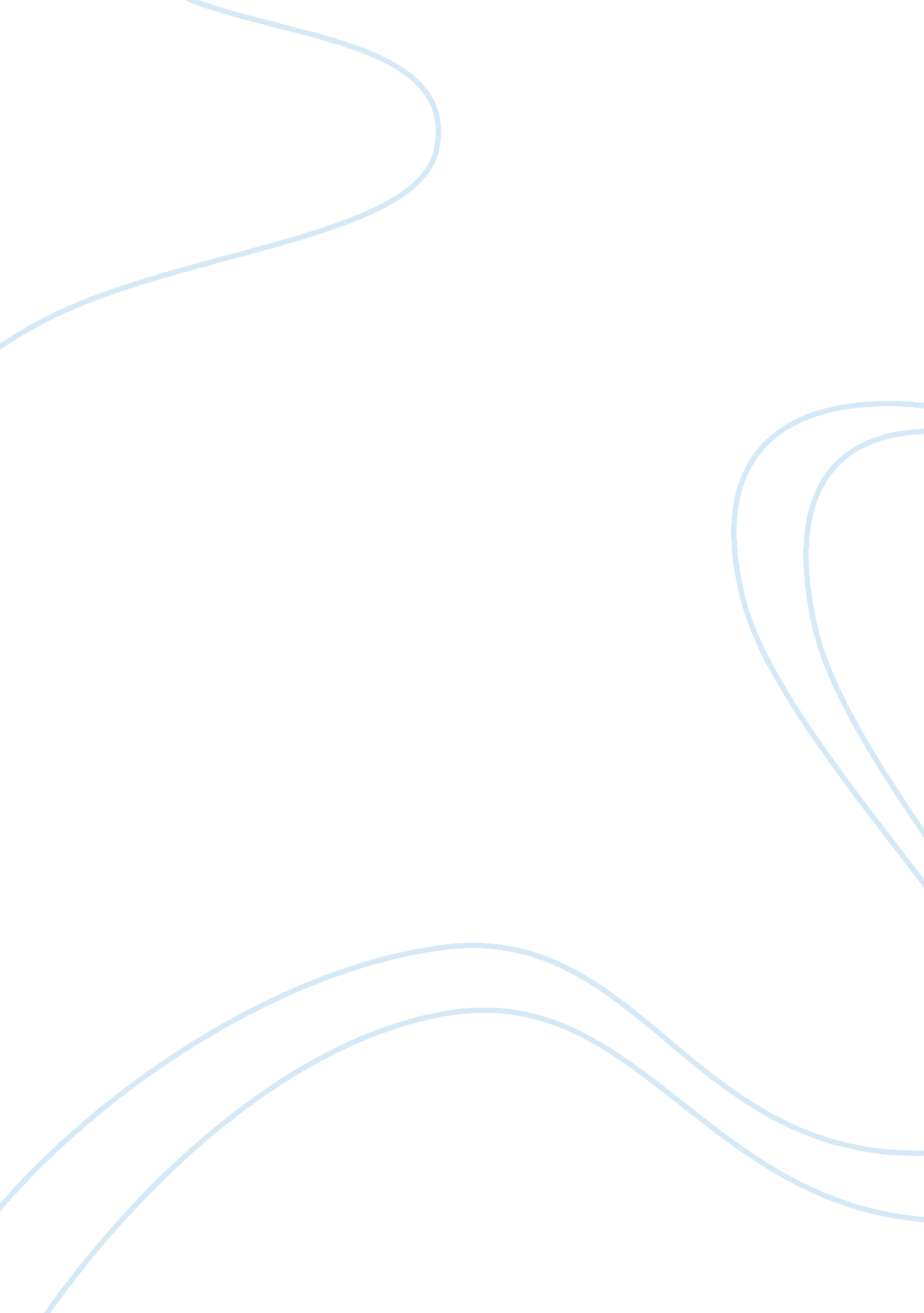 Corrigendum: expression of bioactive chemerin by keratinocytes inhibits late stag...Health & Medicine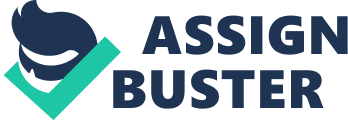 A Corrigendum on 
Expression of Bioactive Chemerin by Keratinocytes Inhibits Late Stages of Tumor Development in a Chemical Model of Skin Carcinogenesis by Dubois-Vedrenne, I., De Henau, O., Robert, V., Langa, F., Javary, J., Al Delbany, D., et al. (2019). Front. Oncol. 9: 1253. doi: 10. 3389/fonc. 2019. 01253 Joaquim Javary was not included as an author in the published article. The corrected Author Contributions Statement appears below. Author Contributions VW and MP designed the study. ID-V, OD, and VR performed most experiments. JJ, DA, MV, OV, EA-C, and SL contributed to experiments. FL generated the K5-chemerin mouse lines. ID-V wrote the initial draft. MP supervised the study, acquired funding, and wrote the final draft. All authors edited the manuscript. The authors apologize for this error and state that this does not change the scientific conclusions of the article in any way. The original article has been updated. 